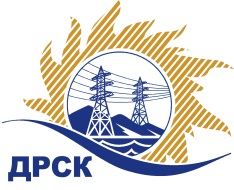 Акционерное Общество«Дальневосточная распределительная сетевая  компания»ПРОТОКОЛ № 313/УР-ВП Закупочной комиссии по выбору победителя открытого запроса предложений на право заключения договора на выполнение работ  «Ремонт септика и канализации ПС 35/6 кВ "Артемовская и ПС 110/35/6 кВ "Находка" филиала ПЭС» (закупка 1021 раздела 1.1. ГКПЗ 2018 г.)  ЕИС № 31806218859 (МСП)Форма голосования членов Закупочной комиссии: очно-заочная.ПРИСУТСТВОВАЛИ: 9 членов постоянно действующей Закупочной комиссии ОАО «ДРСК»  1-го уровня.ВОПРОСЫ, ВЫНОСИМЫЕ НА РАССМОТРЕНИЕ ЗАКУПОЧНОЙ КОМИССИИ: Об утверждении результатов процедуры переторжки.Об итоговой ранжировке заявок.О выборе победителя запроса предложений.РЕШИЛИ:По вопросу № 1Признать процедуру переторжки не состоявшейсяУтвердить окончательные цены заявок участниковПо вопросу № 2Утвердить итоговую ранжировку заявокПо вопросу № 3Планируемая стоимость закупки в соответствии с ГКПЗ: 1 080 900,00 руб., без учета НДС;   1 275 462,00 руб., с учетом НДС.Признать победителем закупка участника, занявшего первое место в итоговой ранжировке по степени предпочтительности для заказчика: ООО "ТЕХЦЕНТР" г. Владивосток на условиях: стоимость предложения 1 080 900,00 руб. без НДС,  1 275 462,00 руб. с НДС. Условия оплаты: Расчет за выполненные работы производится Заказчиком в течение 30 календарных дней с даты подписания справки о стоимости выполненных работ КС-3. Срок выполнения работ: май – сентябрь 2018. Гарантия на своевременное и качественное выполнение работ, а также на устранение дефектов, возникших по вине Подрядчика, составляет 24 месяца с момента приемки выполненных работ. Срок действия оферты до 30.07.2018.Секретарь Закупочной комиссии 1 уровня  		                                     М.Г.ЕлисееваЧувашова О.В.(416-2) 397-242г.  Благовещенск«20» апреля 2018№ п/пНаименование участникаОкончательная цена заявки, руб. без НДС1ООО "ТЕХЦЕНТР" 
ИНН/КПП 2539057716/253901001 ОГРН 10325021310561 080 900.002ООО "Владэнергомонтаж" 
ИНН/КПП 2540188760/253601001 ОГРН 11325400017581 080 900.00Место в итоговой ранжировкеНаименование участника и его адресОкончательная цена заявки, руб. без НДСОкончательная цена заявки, руб. с НДСИтоговая оценка предпочтительности заявок1 местоООО "ТЕХЦЕНТР" 
ИНН/КПП 2539057716/253901001 
ОГРН 10325021310561 080 900.001 275 462.000,412 местоООО "Владэнергомонтаж" 
ИНН/КПП 2540188760/253601001 
ОГРН 11325400017581 080 900.001 275 462.000,24